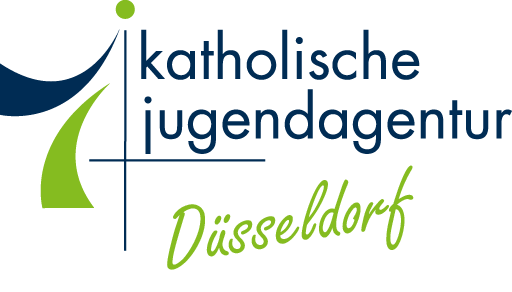 Einverständniserklärung der Elternfür alle minderjährigen Teilnehmer*innen beimJugendmusiktag 2024am 28. September 2024Diese Erklärung bitte ausgefüllt am Tag mitbringenodervorab an anna.werner@kja-duesseldorf.de sendenMein Kind ___________________________________________ (Name, Vorname)geboren am __________________________________________ (Geburtsdatum)wohnhaft in _______________________________________________________ (Str., PLZ, Ort)unter (Chor-)Leitung __________________________________________________darf an dem oben genannten Tag am Programm der Veranstaltung teilnehmen undbeachtet die Regeln des Veranstalters. Mir ist bekannt, dass unsere personenbezogenen Daten ausschließlich für die Organisation und Abwicklung der Veranstaltung verwendet werden.Ich bestätige die Anmeldung meines Kindes.Ort, Datum, Unterschrift (Erziehungsberechtigte/r)Notfallkontakt und Telefonnummer:_______________________________________________________Mein Kind hat folgende Allergien/Unverträglichkeiten:____________________________________Mein Kind hat folgenden Unterstützungsbedarf:___________________________________________